Муниципальное автономное учреждение дополнительного образования  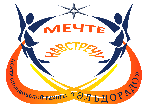 «Центр детского творчества «Эльдорадо»Положениерайонной дистанционной  интеллектуальной игры для младших школьников«Соображалки»1.Общие положения1.1. Общее руководство подготовкой и проведением районной дистанционной интеллектуальной игры «Соображалки» осуществляется МАУДО «ЦДТ «Эльдорадо».1.2. Цель игры: создание условий для развития и активизации творческой, познавательной деятельности младших школьников.1.3. Задачи игры: - создание благоприятных условий для реализации интеллектуальных и творческих способностей;- приобщение к творческой сфере, обращение внимания к теме года;-  развитие навыков информационной коммуникации;- создание условий для личной самореализации;- активизация деятельности образовательных учреждений, занимающихся      интеллектуальным и творческим развитием школьников. 1.4. Участниками интеллектуальной игры являются учащиеся 1- 4 классов. 2. Содержание интеллектуальной игры2.1.  Интеллектуальная игра проводится в дистанционном формате.2.2. Соревнование индивидуальное. От класса или группы дополнительного образования может подать заявку на участие 1- 2 ученика2.3. Интеллектуальная игра будет проходить для двух возрастных групп. Соревнование среди 1 – 2 классов и соревнование среди 3 – 4 классов.2.4. Все задания интеллектуальной игры будут связаны с творчеством, музыкой, сказками, мультфильмами, театром. Темы заданий двух возрастных групп будут называться одинаково, а вопросы будут отличаться по сложности. 2.5. Задания интеллектуальной игры:- «Народное творчество».- «Литературное творчество». - «Музыкальное творчество». - «Мультфильмы, фильмы, театр».3. Порядок проведения и критерии конкурса3.1.  Интеллектуальная игра «Соображалки» проводится дистанционно 19 ноября 2021 года, на базе СДО (Система дистанционного образования) МАУДО «ЦДТ «Эльдорадо». Время проведения игры для 1- 2 классов с 14.00 до 15.10. Время проведения игры для 3- 4 классов с 15.30 до 16.40.Ответы принимаются строго для 1 группы до 15.10, для второй группы до 16.403.2.  Заявка на участие в районной интеллектуальной игре для младших школьников  «Соображалки» принимается до 15 ноября. В заявке указывается ОУ, ФИО участника, дата рождения и класс, ФИО руководителя, контакты руководителя или участника (мобильный телефон, электронная почта) для отправления логина, пароля и информации. Заявку пересылать только на электронную почту организатора мероприятия Заровнятных М.В. marina.zarov@mail.ru3.3.  После регистрации участников дистанционной интеллектуальной игры, на заявленную почту будут отправлены логины и пароли для входа в СДО.Чтобы войти в СДО, необходимо на официальном сайте МАУДО «ЦДТ «Эльдорадо» https://cdt-eldorado.ru/sdo/ выбрать раздел «Дистанционное обучение». Из предложенных вариантов выбрать «СДО (Дистанционная площадка)  https://goo.su/33VR   Слева высветится несколько вариантов, выбрать «Мероприятия». Теперь смотрим в центр, где перечислены мероприятия. При выборе мероприятия «Соображалки» вы ознакомитесь с положением, а чтобы начать участие в мероприятии вам необходимо ниже этого списка кликнуть на кнопку «Принять участие». Далее Вам будет предложено ввести логин и пароль. После этого высветится таблица участников. Вам необходимо выбрать свое имя и нажать на него. При возникновении вопросов по работе с площадкой СДО можно обратиться по телефону 89527352665 (Гагарина Татьяна Ильгизаровна - методист МАУДО «ЦДТ «Эльдорадо»).3.4.  Выполнение заданий:- для выполнения заданий Вы можете использовать только 1 час 10 минут, если вы успеваете отвечать быстрее – это ваше право; - для ответов на вопросы будет отдельное поле. В случае объемных вопросов возможно, что каждый вопрос раздела будет размещаться отдельно. После написания каждого ответа Вы его отправляете, только потом переходите к следующему вопросу.4. Подведение итогов4.1. Оценка ответов на вопросы будет проведена за выходные. По результатам  всех интеллектуальных  заданий будут определены победители конкурса, которые будут объявлены в понедельник 22 ноября.4.2.Грамоты за победу и сертификаты за участие будут отправлены на Вашу электронную почту.Ждем ваших заявок на участие.  Желаем удачи!